Name________________________________Date_______________ Period _______# _______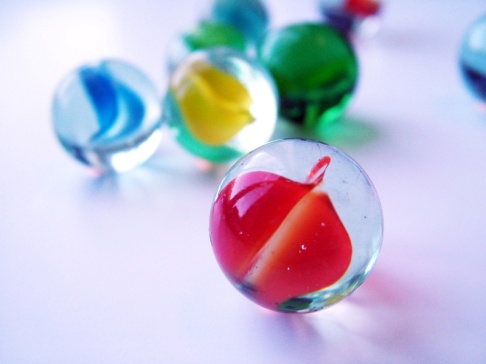 Marble Ramp ActivityPurpose: 	1) To practice working as a group2) To practice problem-solving skillsMaterials:1 sheet of newspaper 1 meter masking tape 1 marbleScissors Meter stickProcedure:Using only the newspaper and masking tape, build a freestanding ramp that will: a. Be at least 25 cm in height.b. Carry a marble the entire length of the ramp without being touched after it is released.c. Cause the marble to change direction at least once.d. Stop the marble at the end of the ramp.Do not use the scissors or meter stick as part of the ramp.The ramp can be taped to the table, but cannot be attached to anything else.  You will not receive extra paper or tape, once you use it up; it’s gone!Conclusion:Briefly describe each step your group took in creating your ramp.How did your group use problem-solving skills to be successful?Describe how problem-solving skills are used by scientists.Describe how working in a group made this activity easier to accomplish than working alone.Describe how working in a group made this activity harder to accomplish than working alone.List 3 things that are important for accomplishing productive group work.